Landelijke certificering SWPBS scholen op alle niveaus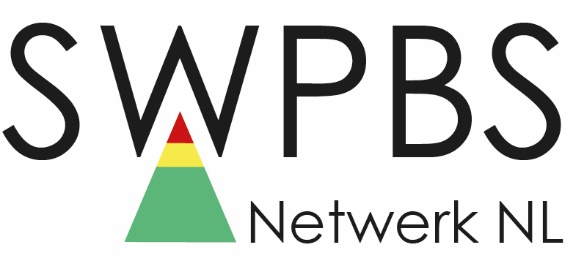 Certificeringseisen Tier 1: Groene interventies 						Certificeringseisen Tier  2: Gele interventiesCertificeringseisen Tier 3: Rode interventiesItemMogelijke bronAangeleverde documentatieWel/enigszins/niet in voldoende mate aanwezig1.1 PBS team samenstelling: Het PBS team op het groene niveau van de PBS piramide bestaat uit een coördinator/voorzitter, een directielid en teamleden.In het PBS team is de volgende kennis aanwezig: 
 (a) kennis van de functie van gedrag,
 (b) expertise in begeleiding van schoolontwikkelingsprocessen
 (c) kennis van patronen in het leren en gedrag van leerlingen, 
 (d) kennis van de gang van zaken in de school m.b.t. verschillende afdelingen. Alle PBS teamleden vertegenwoordigen hun achterban.School organogramNotulen PBS team vergaderingenBeschrijving van de rollen en verantwoordelijkhedenInformatie over de expertise0 = Er is geen PBS team of in het PBS team zitten geen coördinator/voorzitter, directeur, of personen met kennis van de functie van gedrag1 = Er is een PBS team, maar niet alle kennis is aanwezig of de aanwezigheid van de teamleden is minder dan 80%2 = Er is een PBS team met een coördinator/voorzitter, directeur en alle genoemde kennis is aanwezig EN de aanwezigheid van de teamleden is 80% of meer.1.2 Planmatig werken in het PBS teamHet PBS team komt jaarlijks 10 x per samen en hanteert 
(a) agenda/format om cyclisch te vergaderen volgens PDCA cyclus (bijvoorbeeld TIPS); (b) notulen
(c) een recent plan van aanpak, niet ouder dan 1 jaar met concrete doelen;(d) Er is een duidelijke rolverdeling in het team: voorzitter, datamanager, notulist, en ledenAgenda PBS team (minstens 6 maanden)Notulen PBS team (minstens 6 maanden)Plan van aanpak0 = het PBS team hanteert geen agenda/ format, notulen, afgebakende rollen en verantwoordelijkheden of een recent plan van aanpak1= Het PBS team heeft minstens 2 maar niet alle 4 genoemde kenmerken2 = het PBS team komt minstens 10x per jaar bij elkaar en gebruikt een agenda/format , notulen, afgebakende rollen en verantwoordelijkheden EN heeft een recent plan van aanpak1.3 WaardenDe school heeft maximaal 5 waarden  beschreven. De gezamenlijke waarden hangen gevisualiseerd in de school op 80 % van de plekken. 90% van (de ondervraagde)teamleden kan 2/3 van de waarden benoemen. Gevisualiseerde waardenBeschrijving van de waarden in beleidsstukkenInterviews teamleden (10-15)0 =  Waarden zijn niet vastgesteld, zijn niet positief geformuleerd, of er zijn meer dan 5 waarden.1 = Waarden zijn vastgesteld maar zijn niet gevisualiseerd.2 = Er zijn maximaal 5 positief geformuleerde waarden vastgesteld, de waarden zijn zichtbaar op 80% van de plekken EN tenminste 90% van de schoolmedewerkers kan tenminste 2/3 van de waarden noemen.1.4 Gedragsverwachtingen De gedragsverwachtingen zijn gekoppeld aan de waarden. Ze zijn concreet en positief geformuleerd en staan beschreven in een matrix. Er zijn 5-7 basisgedragsverwachtingen die overal en altijd gelden (schoolbreed). Tevens is er een klassenmatrix met gedragsverwachtingen specifiek voor die klas. Gedragsmatrix schoolbreed en in de klas0 = Er zijn geen positief geformuleerde gedragsverwachtingen vastgesteld of de gedragsverwachtingen zijn niet gekoppeld aan de waarden, er is geen matrix1 = Positief geformuleerde gedragsverwachtingen zijn gekoppeld aan de waarden maar er zijn geen 5-7 schoolbrede basisgedragsverwachtingen OF er is geen klassenmatrix2 = Alle genoemde kenmerken zijn aanwezig1.5 Visualisatie gedragsverwachtingenDe basisgedragsverwachtingen zijn gevisualiseerd en hangen duidelijk zichtbaar in de gemeenschappelijke ruimtes van de school. In gemeenschappelijke ruimten  hangen tevens gedragsverwachtingen uit de matrix die specifiek gelden voor deze ruimtes: de toiletten, de kantine (indien aanwezig), de centrale hal, de gangen & het schoolplein, de personeelskamer, etc. In de klas worden tevens de specifieke gedragsverwachtingen gevisualiseerd die passend zijn voor het onderwijs in die klas. In totaal in minimaal 80% van de ruimtes zijn de gedragsverwachtingen aanwezig,  net als de waarden van de school.Visualisaties 0 = Gedragsverwachtingen zijn niet gevisualiseerd of hangen maar op een paar plaatsen in de school1 = Gedragsverwachtingen zijn duidelijk zichtbaar in de gemeenschappelijke ruimten van de school maar er zijn geen specifieke gedragsverwachtingen voor de klas gevisualiseerd 2 = Alle genoemde kenmerken zijn aanwezig1.6 Het aanleren van gedragsverwachtingen gekoppeld aan waarden Essentiële onderdelen van het aanleren van gedrag zijn: model staan, gemeenschappelijke taal gebruiken, systematisch en herkenbaar, voordoen en inoefenen. Er is een set aan basislessen passend bij de schoolbrede matrix en de klassenmatrix.Er is een jaarplanning waarin staat beschreven wanneer gedragslessen in de gehele school preventief worden gegeven.80% van de geïnterviewde leraren (met maximaal ongeveer 10-15) uit verschillende afdelingen kunnen minimaal twee voorbeelden geven van concrete lessen die zij (of een ander) hebben gegeven aan hun klas in de afgelopen twee weken.80% van de geïnterviewde leerlingen (in totaal ongeveer 10-15) uit verschillende bouwen/afdelingen geven aan dat zij in de afgelopen twee weken wel eens met de groep geoefend hebben met gedrag.De school heeft beschreven hoe data-gegevens benut worden bij het doelgericht geven van gedragslessen.Gedragslessen staan ingepland in de weekplanning van de leraarVoorbeeldlessen Interviews leerlingenInterviews lerarenPBS handboek schoolbreed niveau?Planning 0 = Gedragsverwachtingen worden niet aangeleerd1 = Gedragsverwachtingen worden systematisch aangeleerd maar er zijn geen voorbeelden van recent gegeven lessen2 = Alle genoemde kenmerken zijn aanwezig1.7 Definiëren van probleemgedrag Er staat helder beschreven wat het team verstaat  onder klein en ernstig probleemgedrag.Er staat helder beschreven hoe er in de school op ongewenst gedrag gereageerd wordt, bijvoorbeeld actief negeren en de reactieprocedure.Er is overeenstemming in het team over wat er verstaan wordt onder klein en ernstig probleemgedrag en over de manier waarop er op gereageerd wordt. Er is een schoolbreed menu van consequenties. Uit interviews met teamleden en observatie blijkt dat 80 % van het team bovenstaande werkwijze toepast. Beschrijving van consequentiesSchoolgids Schoolbeleid tav ongewenst gedragStroomschema ongewenst gedragInformatie voor oudersInterviews met teamledenObservatie in de schoolSWIS en andere datasystemen0 = Er bestaat geen heldere omschrijving van probleemgedrag en er is geen heldere documentatie over hoe er in de school op probleemgedrag gereageerd wordt1 = Er bestaat een heldere omschrijving van probleemgedrag en de manier van reageren daarop maar teamleden kunnen het niet benoemen OF er is geen overeenstemming in het team hierover2 = Alle genoemde kenmerken zijn aanwezig1.8 Deskundigheidsbevordering Er is een inwerkpakket voor nieuwe medewerkers, gericht op: (a) schoolbrede waarden, gedragsverwachtingen, effectieve lesomgeving en klassenmanagement; (b) het aanleren van gedragsverwachtingen, gekoppeld aan waarden, (c) systematische erkenning van gewenst gedrag, (d) corrigeren van probleemgedrag en (e) data verzamelen over gedrag (f) actief toezicht houdenInformatie over deskundigheidsbevordering voor (huidige en nieuwe) medewerkersHandboek voor personeelPBS map0 =  Er is geen procedure om de 6 genoemde onderdelen aan te leren aan nieuwe medewerkers1 = Er zijn informele afspraken om de 6 genoemde onderdelen aan te leren maar het maakt niet standaard deel uit van de inwerkprocedure, en/of is niet voor alle medewerkers of bevat niet alle 6 genoemde onderdelen2 = Er is een officieel vastgelegde procedure om alle leden van het team te trainen in de 6 genoemde onderdelen1.9 PBS in de klasKenmerkende elementen van Groen zijn in de klas geïmplementeerd en zijn  consistent met het schoolbrede systeem. Er is een klassenmatrix van waarden en gedragsverwachtingen, routines, procedures voor erkenning van gewenst gedrag en afspraken hoe om te gaan met probleemgedrag in de klas zijn beschreven en in de klas geïmplementeerd. Uit observaties blijkt dat leraren PBS in de klas toepassen (checklist PBS) KlassenmatrixPBS handboek klasniveauChecklijst PBS0 = Kenmerkende elementen van Groen worden niet in de klas toegepast1 = Kenmerkende elementen van Groen worden toegepast maar niet systematisch2 = Alle genoemde kenmerken zijn aanwezig1.10 Systeem van erkenning en waarderingEr bestaat een schoolbreed systeem van erkenning en waardering voor alle ruimtes en in de klassen. 80% van de leraren geeft aan dat het systeem van positieve bekrachtiging dagelijks wordt toegepast in de klas en algemene ruimtes. 80% van de leerlingen geeft aan de afgelopen week erkenning of waardering te hebben ontvangen. Leraren bekrachtigen gewenst gedrag in de klas in de verhouding 4:1 en passen het systeem van positieve bekrachtiging toe in de klassen en algemene ruimtes (observatie).  Documentatie over het systeem van erkennen en waarderenZichtbare elementen van het systeemInterviews leerlingenInterviews teamleden0 = Er bestaat geen systeem voor het erkennen en waarderen van het gedrag van leerlingen1 = Er bestaat een systeem, maar dat wordt door minder dan 80% van de ondervraagde teamleden toegepast en/of ontvangen door 80% van de (ondervraagde) leerlingen2 = Alle genoemde kenmerken zijn aanwezig1.11 Actief toezicht houdenEr zijn afspraken gemaakt over  actief toezicht houden in vrije situaties.Er wordt schoolbreed actief toezicht gehouden in de algemene ruimten van de school en op het plein (observatie)Handboek PBS schoolbreed niveauAfspraken over actief toezichthouden die beschreven staan0 = Er zijn geen afspraken gemaakt over actief toezicht houden in de school1 = Er zijn afspraken gemaakt, maar die zijn niet vastgelegd of ze worden niet gehanteerd zoals afgesproken2 = Alle genoemde kenmerken zijn aanwezig1.12 Betrokkenheid van collega’s in het schoolteamCollega’s krijgen regelmatig data te zien over de ontwikkelingen van PBS in de school. Zij kunnen minimaal 1x per jaar input leveren t.a.v. universele basis van SWPBS (zoals waarden en gedragsverwachtingen, erkennen van gedrag, definities, consequenties) in de school.Notulen teamvergaderingen of PBS team vergaderingenSAS (Self-Assessment Scale)Informele vragenlijsten0 = Collega’s krijgen niet minimaal 1x per jaar de data te zien en kunnen geen input leveren1 = Collega’s krijgen vaker dan 1x per jaar de data te zien OF kunnen input leveren, maar niet allebei2 = Alle genoemde kenmerken zijn aanwezig1.13 Betrokkenheid van leerlingen/ouders/ketenpartnersBelanghebbenden (leerlingen, ouders/verzorgers, ketenpartners) leveren minimaal 1x per jaar input t.a.v. Groen (waarden en gedragsverwachtingen, afgesproken consequenties en het systeem van erkennen van gewenst gedrag).Leerlingen worden actief betrokken bij de implementatie van PBS in de school: leerlingenraad, leerlingen in PBS team, meedenken over systeem voor erkenning en waardering, Stand for courage etc.Ouders worden actief betrokken bij de implementatie van PBS in de school: ouder in PBS team, ouderbijeenkomsten, ouderdenktank. Ketenpartners (TSO, BSO, huiswerkklas, busvervoer, wijkagent) worden actief betrokken bij de implementatie van PBS in de school.  Scholen hebben een plan hoe leerlingen en ouders betrokken worden. School heeft beschreven wie de ketenpartners zijn en hoe die betrokken worden bij de schoolgemeenschap.Notulen van bijeenkomsten met belanghebbendenNotulen van PBS team vergaderingenPBS handboek0 = Er is geen documentatie over de input die belanghebbenden hebben gegeven over de Groene basis van PBS of belanghebbenden hebben geen gelegenheid gehad om feedback te geven1 = Er is documentatie met input van belanghebbenden, maar die is ouder dan 1 jaar of niet alle groepen belanghebbenden hebben input kunnen leveren2 = Alle genoemde kenmerken zijn aanwezig 1.14 Data over gedragsincidenten De school gebruikt een incidentenregistratiesysteem waarin data worden bijgehouden over klein en ernstig probleemgedrag. De data wordt maandelijks geanalyseerd op schoolbreed- en klassenniveau en de school respecteert hierbij de privacywetgeving.Datasysteem ( Swis, Iris) Excell formatsData sheets voor PBS team overleg0 = De school registreert geen gedragsincidenten1 = De school registreert gedragsincidenten maar de data worden niet maandelijks geanalyseerd2 = Alle genoemde kenmerken zijn aanwezig1.15 Data-gestuurd besluiten nemenNaast de gedragsincidenten benut het PBS team andere data om besluiten te nemen t.b.v. de doelen die de school heeft (bijv. aanwezigheid, leerresultaten, schoolveiligheid) en om te evaluerenBijvoorbeeld lijsten die sociaal-emotionele ontwikkeling/sociale veiligheid in kaart brengen, zoals: SCOL, SDQ, ZIEN !, VISEONInstrument om leerresultaten te meten, bijvoorbeeld: CITOData over absenties, te laat komen 0 = De school gebruikt geen andere data om besluiten te nemen of te evalueren1 = De school gebruikt data maar die worden niet met elkaar geïntegreerd2 = Alle genoemde kenmerken zijn aanwezig1.16 Data over de mate en kwaliteit van de implementatieHet PBS team bestudeert en gebruikt minstens 1x per jaar data uit instrumenten die de mate en kwaliteit van de implementatie meten (bv SET, BoQ, TFI).Instrumenten die de implementatie op Groen meten, bijvoorbeeld:SET, BOQ, TFI, SUBSIST TIC, SAS/ZBO0 = Er worden geen data over de mate en kwaliteit van implementatie op Groen verzameld1 = Er worden data verzameld, maar niet systematisch en/of minder dan 1x per jaar2 = Alle genoemde kenmerken zijn aanwezig1.17 Jaarlijkse evaluatieHet PBS team documenteert de mate en kwaliteit van de implementatie van Groene interventies en de resultaten daarvan (inclusief leerresultaten) minstens 1x per jaar. Deze informatie wordt gedeeld met belanghebbenden (team, ouders, leerlingen, bestuur, SWV). De evaluatie vormt een basis voor een concreet actieplan voor het komende jaar. Vragenlijsten onder collega’s, leerlingen, ouders/verzorgersInstrumenten die de implementatie op Groen metenSchoolplanLeerresultatenNieuwsbrieven 0 = Er vindt geen evaluatie plaats of de evaluatie vindt plaats zonder input van data1 = Evaluatie vindt plaats maar niet jaarlijks, of de uitkomsten worden niet gebruikt om een actieplan te maken en/of de uitkomsten worden niet gedeeld met belanghebbende2 = Alle genoemde kenmerken zijn aanwezigItemMogelijke bronAangeleverde documentatieWel/enigszins/niet in voldoende mate aanwezig2.1 TeamsamenstellingEr is een team dat de implementatie van Gele en Rode interventies in de school coördineert.Er is een team voor de ondersteuning van leerlingen die een Gele of Rode interventie nodig hebben. Het  team op het gele niveau van de PBS piramide bestaat minimaal uit een coördinator/voorzitter, een eindverantwoordelijke voor de ondersteuningsstructuur,  een gedragsspecialist en indien nodig wordt er samengewerkt met externe deskundigen. De rollen en verantwoordelijkheden van een ieder zijn duidelijk in en tussen de vergaderingen zodat de gele interventie op tijd ingezet kan worden (binnen een week). Er worden data verzameld voor selectie van leerlingen voor een Gele Interventie en tijdens de uitvoering van de interventie. Deze data kunnen binnen een week worden geanalyseerd.Organogram van de schoolNotulen van de teamvergaderingProcedure beschrijvingenBeschrijvingen van rollen en verantwoordelijkheden0 = Er is geen team dat de Gele en Rode interventies in de school coördineert en er is geen team voor de ondersteuning van leerlingen die een Gele of Rode interventie nodig hebben1 = Er is een team dat de Gele en Rode interventies in de school coördineert en er is een team voor de ondersteuning van leerlingen die een Gele of Rode interventie nodig hebben, maar niet alle rollen zijn aanwezig OF niet alle verantwoordelijkheden zijn duidelijk2 = Alle genoemde kenmerken zijn aanwezig2.2 ScreeningBij de screening wordt van meerdere bronnen gebruik gemaakt, zoals bijvoorbeeld screeningsinstrumenten, nominatieformulieren, gedragsincidentenregistratie, vragenlijsten. Het  team voor de gele interventies maakt gebruik van door de school vastgelegde toeleidingscriteria/beslisregels om een leerling toe te laten treden tot de Gele interventie. Ouders worden hierover geïnformeerd.Bronnen voor screening die in de school gebruikt wordenToeleidingscriteria/beslis regelsProcedure om ouders te informeren0 = Er zijn geen specifieke regels voor het identificeren van leerlingen die in aanmerking komen voor een Gele interventie1 = Er zijn toeleidingscriteria / beslisregels vastgesteld maar die worden niet consequent gevolgd of er wordt slechts van 1 bron gebruik gemaakt2 = Alle genoemde kenmerken zijn aanwezig2.3 Procedure voor toeleiding Er is een procedure voor toeleiding vastgesteld en de leerling kan binnen een week gebruik maken van de interventie. In de procedure wordt gecheckt of 80% van de Groene interventies dagelijks worden aangeboden aan de betreffende leerling Beschreven procedure voor toeleiding 0 = Er is geen formeel proces1 = Er is een informeel proces voor medewerkers en ouders om een Gele interventie aan te vragen2 = Alle genoemde kenmerken zijn aanwezig2.4 Verschillende opties voor Gele interventiesIn de school zijn er verschillende opties voor interventies, afgestemd op de functie van het gedrag van de leerling (zowel voor vermijdend als aandacht vragend gedrag) en de ondersteuningsbehoeften. Het menu van interventies binnen de school staat overzichtelijk beschreven. PBS handboek gele niveauEen overzicht van alle Gele interventies in de school0 = Er zijn geen Gele interventies in de school aanwezig1 = Er is maar 1 Gele interventie in de school aanwezig2 = Alle genoemde kenmerken zijn aanwezig2.5 Kenmerkende elementen van gele interventies zijnDe betrokken volwassenen geven meer instructie, er is extra tijd voor de leerling om de vaardigheid te leren.Er is een toename van structuur en voorspelbaarheid (visualisatie, verhoogde aanwezigheid van volwassenen)Meer gelegenheid om feedback te geven (waardering en correcties)Interventies sluiten bij voorkeur aan bij de waarden en gedragsverwachtingen van de school en op dat wat er op het Groene niveau is vormgegeven.De interventie is het gehele jaar door beschikbaarInterventie is positief gericht op het versterken van gewenst gedrag  en niet op sancties Voorbeelden van Gele interventiesDag- en weekkaartenHandboek PBS gele niveau0 = De Gele interventies bevatten niet de mogelijkheid voor extra instructie of oefentijd, meer structuur of toename van feedback1 = De Gele interventies bevatten naast a, b en c, enkele maar niet alle genoemde kenmerken2 = Alle genoemde kenmerken zijn aanwezig 2.6 Interventies zijn afgestemd op de behoeften van de leerling Er is een procedure in de school waarin interventies worden afgestemd op de functie van het gedrag en de behoefte van de leerling.Bronnen die gebruikt worden om de passende interventie te identificerenSchoolbeleid(Eenvoudige) Assessment om de functie van gedrag te bepalen0 = Er is geen procedure1 = Er is geen documentatie waaruit blijkt dat de interventies zijn afgestemd op de functie van gedrag en de behoefte van de leerling2 = Alle genoemde kenmerken zijn aanwezig2.7 Koppeling met Groene interventiesDe Gele interventies zijn gekoppeld aan de Groene interventies. Leerlingen die deelnemen  aan Gele interventies, blijven ook een dagelijks aanbod op Groen houden. LesroosterSysteem van erkennen en waarderen0 = Er is geen bewijs dat de leerlingen die een Gele interventie krijgen ook gebruik blijven maken van het dagelijkse aanbod op Groen1 = Gele interventies zijn niet nadrukkelijk gekoppeld aan Groene interventies en/of leerlingen die een Gele interventie ontvangen kunnen geen gebruik maken van het dagelijkse aanbod op Groen2 = Alle genoemde kenmerken zijn aanwezig2.7 DeskundigheidsbevorderingEr is documentatie voor het personeel voor het kunnen verwijzen van leerlingen naar de in de school aanwezige Gele interventies en het personeel wordt getraind in het toepassen van Gele interventies (gebruik van dagkaarten, geven van feedback, monitoren van gedrag).Deze procedure wordt toegepast in de school.Planning en inhoud van deskundigheidsbevordering van personeelDocumentatie over verwijzen naar GeelSchoolbeleid PBS handboek0 = Er is geen documentatie over het verwijzen en het personeel wordt niet getraind in verwijzen en toepassen1 = Training van personeel is informeel2 = Alle genoemde kenmerken zijn aanwezig2.8 Mate van gebruik van gele interventiesEr is documentatie en monitoring in de school over het percentage leerlingen dat gebruik maakt van de gele interventies. De piramide is in balans, het percentage ligt tussen de 10 en 15%.  Data over toelating tot Gele interventiesNotulen teamvergadering0 = Het aantal leerlingen in Gele interventies wordt niet gemonitord1 = Er wordt gemonitord en er is documentatie, maar het percentage leerlingen dat gebruik maakt van een Gele interventie is minder dan 5%2 = Alle genoemde kenmerken zijn aanwezig2.9 VoortgangsgegevensEr worden dagelijks gegevens verzameld over leerlingen die een gele interventie aangeboden krijgen.De data worden gebruikt om tot beslissingen te komen: stoppen (Groen aanbod is weer voldoende), doorgaan of intensiveren (eventueel naar Rood)Voortgang gegevens van leerlingen (bv % leerlingen dat de gestelde doelen haalt) Anonieme voorbeelden van CICOCommunicatie met ouders0 = Gegevens van leerlingen worden niet gemonitord1 = Gegevens van leerlingen worden gemonitord maar er zijn geen beslisregels opgesteld om de Gele interventie te wijzigen2 = Alle genoemde kenmerken zijn aanwezig2.10 Data over de mate en kwaliteit van de implementatie van Gele interventiesHet team dat verantwoordelijk is voor de invoering van de Gele interventies, heeft afspraken gemaakt over het systematisch monitoren hoe iedereen de Gele interventies uitvoert. Afspraken hoe de uitvoering van Gele interventies te monitorenGebruik van een instrument, zoals bv de TFI of BAT0 = Er worden geen data verzameld over hoe iedereen de Gele interventies uitvoert1 = Er worden data verzameld maar niet voor iedere Gele interventie2 = Alle genoemde kenmerken zijn aanwezig2.11 Jaarlijkse evaluatie/ Recent plan van aanpakMinstens 1x per jaar worden de effectiviteit en efficiëntie van de Gele interventies geëvalueerd, inclusief de beslisregels om leerlingen voor een Gele interventie te identificeren, de range van beschikbare Gele interventies in de school, mate en kwaliteit van implementatie en de ondersteuning van degenen die de Gele interventies uitvoeren. De evaluaties worden gedeeld met collega’s, het schoolbestuur en het samenwerkingsverband en eventuele verbeteracties komen in een recent plan van aanpak.Enquêtes onder leerlingen en lerarenResultaten van de leerlingenUitgeschreven evaluatiesRapportage aan collega’s, schoolbestuur en SamenwerkingsverbandPBS handboek0 = Er vindt geen evaluatie op basis van data plaats1 = Er wordt geëvalueerd maar de uitkomsten worden niet gebruikt om het proces rondom Gele interventies bij te stellen2 = Alle genoemde kenmerken zijn aanwezigItemMogelijke bronAangeleverde documentatieWel/enigszins/niet in voldoende mate aanwezig3.1 Team samenstellingEr is een team dat de implementatie van Gele en Rode interventies in de school coördineert.Er is een team voor de ondersteuning van doelgroepen die een Gele of Rode interventie nodig hebben.Het  team op het Rode niveau van de PBS piramide bestaat minimaal uit een coördinator/voorzitter, een eindverantwoordelijke voor de ondersteuningsstructuur,  een gedragsspecialist en bij voorkeur wordt er samengewerkt met externe deskundigen.  Deskundigheid is geborgd op het gebied van uitgebreide gedragsfunctieanalyse. 	De rollen en verantwoordelijkheden van een ieder zijn duidelijk in en tussen de vergaderingen zodat de rode interventie op tijd kan worden ingezetDe rode interventies worden gemonitord. Er worden data verzameld voor de selectie van leerlingen voor een Rode interventie en deze kunnen binnen een week worden geanalyseerd. School organogramAgenda’s en notulen van de teamvergaderingen Beschrijvingen van de verschillende rollen in het teamActie plan0 = Er is geen team dat de Gele en Rode interventies in de school coördineert en er is geen team voor de ondersteuning van leerlingen die een Gele of Rode interventie nodig hebben1 = Er is een team dat de Gele en Rode interventies in de school coördineert en er is een team voor de ondersteuning van leerlingen die een Gele of Rode interventie nodig hebben, maar niet alle rollen zijn aanwezig OF niet alle verantwoordelijkheden zijn duidelijk2 = Alle genoemde kenmerken zijn aanwezig3.2 ScreeningHet  team voor de Rode interventies maakt gebruik van door de school geformuleerde toeleiding criteria/beslisregels om een leerling toe te laten treden tot de Rode interventie. Bij de screening wordt van meerdere bronnen gebruik gemaakt, zoals bijvoorbeeld verwijderingen, studievoortgang, absenties, evaluatiedata uit gele interventies, screeningsinstrumenten, nominatieformulieren, gedragsincidentenregistratie, vragenlijsten.School beleidNotulenBronnen voor screening die in de school gebruikt wordenToeleiding criteria/beslis regelsProcedure om ouders te informeren0 = Er zijn geen specifieke regels voor het identificeren van leerlingen die in aanmerking komen voor een Rele interventie1 = Er zijn toeleiding criteria / beslisregels vastgesteld maar die worden niet consequent gevolgd of er wordt slechts van 1 bron gebruik gemaakt2 = Alle genoemde kenmerken zijn aanwezig3.3 Ondersteuningsteam voor de leerlingVoor elk individueel ondersteuningsplan is er een specifiek ondersteuningsteam samengesteld (met input/goedkeuring van de leerling/ouders over wie er in het team plaats moet nemen) dat specifiek voor deze leerling een plan ontwerpt, implementeert, monitort en aanpast. Eén van de leden is verantwoordelijk voor de dagelijkse voortgang.Drie willekeurig gekozen ondersteuningsplannen die in de afgelopen 12 maanden zijn gemaakt (zie Rode ondersteuningsplan werkblad)0 = Er zijn geen individuele ondersteuningsteams voor leerlingen die dat nodig hebben1 = Er zijn wel individuele ondersteuningsteams, maar die zijn niet specifiek samengesteld voor de desbetreffende leerling met inbreng van de leerling/ouders2 = Alle genoemde kenmerken zijn aanwezig3.4 PersoneelEr wordt gebruik gemaakt van een beleidsplan om te waarborgen dat er voldoende personeelsleden zijn om de individuele begeleidingsplannen voor leerlingen die een Rode interventie nodig hebben uit te voeren.BeleidsplanNotulen Taakuren om Rode interventies uit te kunnen voeren gefaciliteerd op school-, bestuurs- en samenwerkingsverband niveau0 = Er zijn een taakuren beschikbaar om de individuele ondersteuningsteams te faciliteren/begeleiden1 = Er zijn taakuren beschikbaar, maar dat is niet voldoende om individuele ondersteuningsteams voor minimaal 1% van het leerlingaantal te faciliteren/begeleiden2 = Alle genoemde kenmerken zijn aanwezig3.5 Betrokkenheid van ketenpartnersHet team voor de Rode interventies heeft kennis over de mogelijkheden voor samenwerking met externe partners in die regio en er staat beschreven hoe de samenwerking is gefaciliteerd.   Drie willekeurig gekozen ondersteuningsplannen die in de afgelopen 12 maanden zijn gemaakt (zie Rode ondersteuningsplan werkblad)0 = Er is geen samenwerking met ketenpartners1 = Er is samenwerking maar er is geen budget daarvoor beschikbaar2 = Alle genoemde kenmerken zijn aanwezig3.6 DeskundigheidsbevorderingEr is documentatie over het trainen van al het betrokken personeel in de Gedrag Functie Analyses en de toeleiding naar de in de school aanwezige Rode interventies en in het toepassen ervan. Deze procedure wordt toegepast in de school.Plan voor deskundigheidsbevorderingPersoneelshandboekLessenplannen om het personeel te scholenSchool beleid0 = Er is geen plan om het personeel te trainen1 = Het plan om het betrokken personeel te trainen is informeel2 = Alle genoemde kenmerken zijn aanwezig3.7 Doelen voor verschillende levensdomeinen In het handelingsgericht onderzoek worden de kwaliteiten van de leerling geformuleerd.De voorkeuren van de leerling/ouders worden geïdentificeerd over hoe zij ondersteund zouden kunnen worden bij het realiseren van doelen op verschillende levensdomeinen, bijvoorbeeld op het gebied van leren, sociaal vlak, gezondheid en carrière. Drie willekeurig gekozen ondersteuningsplannen die in de afgelopen 12 maanden zijn gemaakt (zie Rode ondersteuningsplan werkblad)0 = Kwaliteiten van de leerling en doelen op de verschillende levensdomeinen worden niet geformuleerd1 = Kwaliteiten en doelen worden geformuleerd maar niet door de leerling/ouders of komen niet terug in het plan2 = Alle genoemde kenmerken zijn aanwezig3.8 Academische, sociale en fysieke indicatorenEr zijn gegevens van een handelingsgericht onderzoek beschikbaar over de sterke kanten van de leerling en zijn ondersteuningsbehoeften op het gebied van leren (bv lezen, wiskunde en schrijven), gedrag (bv aanwezigheid, functionele gedragsanalyse, schorsing/verwijdering), medische en geestelijke gezondheid met betrekking tot relevante levensdomeinen, en wat dit vraagt van hun leraren.Drie willekeurig gekozen ondersteuningsplannen die in de afgelopen 12 maanden zijn gemaakt (zie Rode ondersteuningsplan werkblad)0 = Er is geen handelingsgericht onderzoek gedaan1 = Er is een handelingsgericht onderzoek gedaan maar de individuele ondersteuningsplannen bevatten geen informatie over leren EN gedrag EN medische of geestelijke gezondheid2 = Alle genoemde kenmerken zijn aanwezig3.9 HypotheseIndividuele ondersteuningsplannen bevatten een geformuleerde hypothese met inbegrip van:a) een concrete beschrijving van het probleemgedrag,
b) bepaling van de situatie en
c) bekrachtigers die het gedrag in stand houden (de functie van gedrag) in deze context.Drie willekeurig gekozen ondersteuningsplannen die in de afgelopen 12 maanden zijn gemaakt (zie Rode ondersteuningsplan werkblad)0 = Gekozen plannen bevatten geen hypothese met alle drie de componenten of er zijn geen individuele ondersteuningsplannen1 = 1 of 2 van de gekozen plannen bevatten een hypothese met alle drie de componenten2 = Alle gekozen plannen bevatten alle drie de componenten3.10 Uitgebreide ondersteuning
Individuele ondersteuningsplannen omvatten  a) preventieve strategieën, b) strategieën om iets aan te leren,c) strategieën voor het verwijderen van bekrachtigers voor het probleemgedrag, d) specifieke bekrachtigers voor het gewenste gedrag, e) afspraken om de veiligheid te waarborgen, f) een systematisch proces om te meten wat we hebben gedaan wat we hebben afgesproken en het resultaat van de interventie te meten, eng) een actieplan om de ondersteuning te realiserenDrie willekeurig gekozen ondersteuningsplannen die in de afgelopen 12 maanden zijn gemaakt (zie Rode ondersteuningsplan werkblad)0 = Geen van de gekozen plannen bevat alle 7 kenmerken van een ondersteuningsplan of er zijn geen individuele ondersteuningsplannen1 = 1 of 2 van de gekozen plannen bevat alle 7 kenmerken2 = Alle gekozen plannen bevatten alle 7 kenmerken3.11 Formele ondersteuning en ondersteuning vanuit het eigen netwerk  In die individuele ondersteuningsplannen die omvangrijke en gecoördineerde ondersteuning behoeven (zoals bijv. 1 kind 1 plan) worden sterke kanten en ondersteuningsbehoeften geformuleerd door zowel professionele ondersteuners (bv school of mensen uit het samenwerkingsverband) als door mensen uit het eigen netwerk (bv vrienden en familie).Minstens 1 individueel ondersteuningsplan waarbij uitgebreide ondersteuning nodig is (zie Rode ondersteuningsplan werkblad)0 = Er zijn geen individuele ondersteuningsplannen met omvangrijke en gecoördineerde ondersteuning1 = Er zijn plannen maar de sterke kanten en behoeften worden geformuleerd door professionele ondersteuners OF door mensen uit het eigen netwerk2 = Alle genoemde kenmerken zijn aanwezig3.12 Toegang tot Groene en Gele  ondersteuningLeerlingen die deelnemen aan een rode interventie blijven gebruik maken van groene interventies en een gele interventie eventueel als aanvulling.Drie willekeurig gekozen ondersteuningsplannen die in de afgelopen 12 maanden zijn gemaakt (zie Rode ondersteuningsplan werkblad)0 = In de individuele ondersteuningsplannen worden de Groene en Gele interventies buiten beschouwing gelaten of er zijn geen individuele ondersteuningsplannen1 = In de plannen staat dat de leerling van een paar Groene en Gele interventies gebruik mag maken2 = Alle genoemde kenmerken zijn aanwezig3.13 Data systeemVerzamelde Rode interventie data door het team dat de Gele en Rode interventies in de school uitvoert ten aanzien van a) de betrouwbaarheid van implementatie van het ondersteuningsplan en b) de impact op de resultaten van de leerling, worden op school niveau samengevat en minstens eens in de 4-6 weken aan het team dat zich bezig houdt met de coördinatie gele en rode interventies.Rapportage aan het teamNotulen van teamvergaderingenTeam verslagen0 = Er zijn geen kwantificeerbare data1 = Er worden data verzameld over de resultaten en/of de betrouwbaarheid van implementatie, maar ze worden niet eens in de 4-6 weken gerapporteerd2 = Alle genoemde kenmerken zijn aanwezig3.14 Data-gestuurd besluiten nemen Elk individueel ondersteuningsteam komt minstens een keer per maand (of vaker wanneer dat nodig is) samen en gebruikt data over de resultaten en de betrouwbaarheid van implementatie om het plan aan te passen.  Drie willekeurig gekozen ondersteuningsplannen die in de afgelopen 12 maanden zijn gemaakt (zie Rode ondersteuningsplan werkblad)0 = Het individueel ondersteuningsteam bespreekt het plan niet of gebruikt geen data1 = Het team bespreekt het plan maar data m.b.t. de betrouwbaarheid of resultaten worden niet allebei gebruikt om het plan aan te passen of niet alle teams bespreken het plan2 = Alle genoemde kenmerken zijn aanwezig3.15 Mate van gebruik van rode interventiesHet team dat de Gele en Rode interventies coördineert gebruikt documentatie en monitort het percentage leerlingen dat gebruik maakt van de Rode  interventies. De piramide is in balans, en tenminste 1 % van de leerlingen  (met een maximum van …) krijgt een Rode interventie.NotulenVoortgangsdata m.b.t. leerlingen0 = School houdt het aantal leerlingen dat een individueel ondersteuningsplan heeft niet bij of geen enkele leerling heeft een individueel ondersteuningsplan1 = Minder dan 1% van de leerlingen heeft een individueel ondersteuningsplan2 = Alle leerlingen die een Rode interventie behoeven hebben een individueel ondersteuningsplan (tenminste 1%)3.16 Jaarlijkse evaluatie Tenminste één keer per jaar beoordeelt het team dat de Gele en Rode interventies coördineert de mate waarin de ondersteuningsplannen tegemoet komen aan de behoeften van de leerlingen, ouders en schoolpersoneel. Deze evaluaties worden gebruikt om actie plannen te maken en deze worden gedeeld met het personeel.Notulen Evaluaties Actieplan 0 = Er is geen jaarlijkse evaluatie1 = De evaluatie wordt uitgevoerd maar minder dan 1x per jaar of de evaluatie heeft geen invloed op het actieplan2 = Alle genoemde kenmerken zijn aanwezig